Анкета вступникаПримітка: заповнення анкети можливе на окремому аркуші або в електронному вигляді та надіслано на адресу Центру: урочище «Туровча лісова»-2, с. Лютіж, Вишгородський р-н, Київська обл. 07352/ або відповідно – на електронну пошту: vcpri@ukr.net з метою надання подальших консультацій фахівцями Центру. Міністерство соціальної політики УкраїниДержавна реабілітаційна установа «Всеукраїнський центр комплексної  реабілітації для осіб з інвалідністю»КОМПЛЕКСНА РЕАБІЛІТАЦІЯ 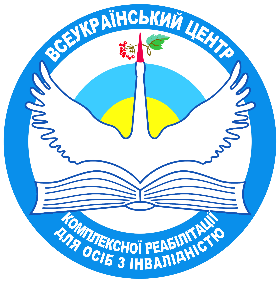 ОСІБ З ІНВАЛІДНІСТЮ І, ІІ, ІІІ ГРУП ВІКОМ ВІД 18 РОКІВ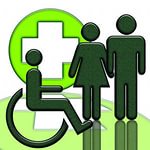 07352, урочище «Туровча лісова» - 2,с. Лютіж, Вишгородський р-н, Київська обл.Телефони: (04596) 4-00-10, 4-00-11068-354-01-35, 095-531-93-86e-mail: vcpri@ukr.nethttp://www.vcpri.com.uaПрофесійне навчання за робітничими професіями:Професійна реабілітація передбачає комплексне поєднання професійного навчання із заходами з соціальної, психологічної, фізичної реабілітації та медичного спостереження. ПЕРЕЛІК ДОКУМЕНТІВ НЕОБХІДНИХ ДЛЯ ВСТУПУ 
(подаються до місцевого підрозділу 
з питань соціального захисту населення)паспорт громадянина України;довідка про присвоєння ідентифікаційного номера;довідка МСЕК  про встановлення групи інвалідності;індивідуальна програма реабілітації, видана МСЕК;виписка з медичної карти амбулаторного (стаціонарного) хворого 
(форма 027/о);документ про освіту;довідка про взяття на облік внутрішньо переміщених осіб (для отримувачів,  які є внутрішньо переміщеними особами);дві фотокартки розміром 3 х 4;Місцевий орган з питань соціального захисту населення протягом п’яти робочих днів інформує отримувача про прийняте рішення щодо  направлення на реабілітацію та надсилає до Центру повідомлення про направлення на реабілітацію із завіреними копіями зазначених документівПРИЙОМ ДОКУМЕНТІВ ЗДІЙСНЮЄТЬСЯ ПРОТЯГОМ РОКУ.